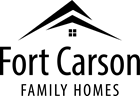 Snow Removal Assistance RequestQualifying Spouses of Deployed Soldiers and Service Members of the WTUDate: ________________________Service Member’s Name: ______________________________________________________________________________Spouse’s Name: _____________________________________________________________________________________Address: ____________________________________________________________________________________________Phone Number: ____________________________________ Village Name: ______________________________________Are there any dogs at the address?    Yes    NoI am requesting snow removal services. I understand that I am responsible to keep the patios, walkways, and driveways clear of debris and items that could impede the snow removal work. I further understand that workers will not enter my back yard if a dog is present, or if there is a lock on the gate.SNOW WILL BE REMOVED FRONT THE FRONT AND BACK PATIO, WALKWAYS AND DRIVEWAYS ONLY. SNOW WILL ONLY BE REMOVED WHEN TOTAL ACCUMULATION REACHES 1.5” OR MORE. OUR STAFF WILL CHECK FOR ICE AND TREAT WITH ICE MELT AS NECESSARY. SNOW REMOVAL WILL BE COMPLETED WITHIN 24 HOURS OF SNOWFALL, AND TYPICALLY WILL TAKE PLACE IN THE MORNING.Resident’s Signature: __________________________________________________________________________________Today’s Date: ________________________________________________________________________________________Service Members excepted return date (if applicable): _______________________________________________________DEPLOYMENT OR WTU ORDERS MUST BE ATTACHED.**A Request for Accommodation must be completed by a Tricare Physician for spouses of deployed soldiers. This form is available in our office. WTU Requests must first be approved by Commander. **Office USE ONLYEntered into log by: ______________________________________ Date: ____________________________________________